ՈՐՈՇՈՒՄ N 184-Ա27  ԴԵԿՏԵՄԲԵՐԻ 2022թ.ՀԱՅԱՍՏԱՆԻ ՀԱՆՐԱՊԵՏՈՒԹՅԱՆ ՍՅՈՒՆԻՔԻ ՄԱՐԶԻ ԿԱՊԱՆ ՀԱՄԱՅՆՔԻ ՍԵՓԱԿԱՆՈՒԹՅՈՒՆ ՀԱՄԱՐՎՈՂ ԳՈՒՅՔԻ՝ 2022Թ. ԳՈՒՅՔԱԳՐՄԱՆ ՓԱՍՏԱԹՂԹԵՐԸ ՀԱՍՏԱՏԵԼՈՒ ՄԱՍԻՆՂեկավարվելով «Տեղական ինքնակառավարման մասին» Հայաստանի Հանրապետության օրենքի 18-րդ հոդվածի 1-ին մասի 32-րդ կետով և 77-րդ հոդվածով  և  հաշվի առնելով Կապան համայնքի ղեկավարի առաջարկությունը, Կապան համայնքի ավագանին որոշում  է.Հաստատել Հայաստանի Հանրապետության Սյունիքի մարզի Կապան համայնքի սեփականություն համարվող գույքի՝ 2022 թվականի գույքագրման փաստաթղթերը`Համայնքի սեփականություն համարվող գույքի գույքագրման արդյունքները և ամփոփագիրը,  համաձայն N 1 հավելվածի:Համայնքի սեփականություն համարվող գույքի գույքագրմամբ ոչ պիտանի ապրանքների դուրս գրման արդյունքները և ամփոփագիրը, համաձայն N 2 հավելվածի: Կողմ( 22 )`ԳԵՎՈՐԳ ՓԱՐՍՅԱՆ                   __________________ԱՆՈՒՇ ՄԵԺԼՈՒՄՅԱՆ              __________________ԳՈՌ ԹԱԴԵՎՈՍՅԱՆ                 __________________ԶՈՐԱՅՐ ԳԱԼՍՏՅԱՆ                  __________________ՎԱՀԱՆ ՂԱԶԱՐՅԱՆ                  __________________ՅՈՒՐԻԿ ՀԱՐՈՒԹՅՈՒՆՅԱՆ     __________________ԱՆԺԵԼԱ ԱԼԵՔՍԱՆՅԱՆ           __________________ ԱՐՇԱԿ ՀԱՐՈՒԹՅՈՒՆՅԱՆ      __________________ԱԼԵՆ ՄԱՐՏԻՐՈՍՅԱՆ              __________________ՀԱՍՄԻԿ ՄԱՐՏԻՐՈՍՅԱՆ         __________________ՏԻԳՐԱՆ ԻՎԱՆՅԱՆ                  __________________ԱՐՏՅՈՄ ՀԱՐՈՒԹՅՈՒՆՅԱՆ   __________________ՍՈՆԱ ՄԱՐՏԻՐՈՍՅԱՆ              __________________ ԱԼԵՔՍԱՆԴՐ ԳՐԻԳՈՐՅԱՆ     __________________ԱՐՏԱԿ ԽԱՉԱՏՐՅԱՆ                 __________________ՄԱՐԻՆԵ ՀԱՐՈՒԹՅՈՒՆՅԱՆ   __________________ԳԵՎՈՐԳ ԴԻՆՈՒՆՑ                  __________________ՆԱՐԻՆԵ ԳՐԻԳՈՐՅԱՆ             __________________ԺԱՆՆԱ ՎԱՐԴԱՆՅԱՆ              __________________ԱՍԱՏՈՒՐ ԱՍԱՏՐՅԱՆ                __________________ԷՐԻԿ ԿՈՍՏԱՆԴՅԱՆ                 __________________ԱՐՄԻՆԵ ՄԱՆՈՒԿՅԱՆ             __________________                    Դեմ ( 0 )Ձեռնպահ ( 0 )                   ՀԱՄԱՅՆՔԻ ՂԵԿԱՎԱՐ  __________________    ԳԵՎՈՐԳ ՓԱՐՍՅԱՆ2022թ. դեկտեմբերի 27ք. Կապան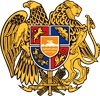 ՀԱՅԱՍՏԱՆԻ ՀԱՆՐԱՊԵՏՈՒԹՅՈՒՆ
ՍՅՈՒՆԻՔԻ ՄԱՐԶ
ԿԱՊԱՆ  ՀԱՄԱՅՆՔԻ  ԱՎԱԳԱՆԻ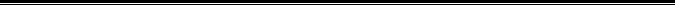 